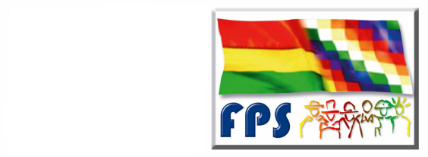 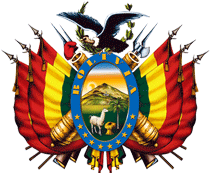 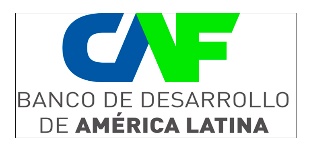 CONVOCATORIAFONDO NACIONAL DE INVERSIÓN PRODUCTIVA Y SOCIALSe convoca públicamente a presentar su postulación para el proceso detallado a continuación:Se convoca públicamente a presentar su postulación para el proceso detallado a continuación:Se convoca públicamente a presentar su postulación para el proceso detallado a continuación:Se convoca públicamente a presentar su postulación para el proceso detallado a continuación:Se convoca públicamente a presentar su postulación para el proceso detallado a continuación:Se convoca públicamente a presentar su postulación para el proceso detallado a continuación:Se convoca públicamente a presentar su postulación para el proceso detallado a continuación:Se convoca públicamente a presentar su postulación para el proceso detallado a continuación:Se convoca públicamente a presentar su postulación para el proceso detallado a continuación:Se convoca públicamente a presentar su postulación para el proceso detallado a continuación:Se convoca públicamente a presentar su postulación para el proceso detallado a continuación:Se convoca públicamente a presentar su postulación para el proceso detallado a continuación:Se convoca públicamente a presentar su postulación para el proceso detallado a continuación:Se convoca públicamente a presentar su postulación para el proceso detallado a continuación:Se convoca públicamente a presentar su postulación para el proceso detallado a continuación:Se convoca públicamente a presentar su postulación para el proceso detallado a continuación:Se convoca públicamente a presentar su postulación para el proceso detallado a continuación:Se convoca públicamente a presentar su postulación para el proceso detallado a continuación:Se convoca públicamente a presentar su postulación para el proceso detallado a continuación:Se convoca públicamente a presentar su postulación para el proceso detallado a continuación:Se convoca públicamente a presentar su postulación para el proceso detallado a continuación:Se convoca públicamente a presentar su postulación para el proceso detallado a continuación:Se convoca públicamente a presentar su postulación para el proceso detallado a continuación:Se convoca públicamente a presentar su postulación para el proceso detallado a continuación:Se convoca públicamente a presentar su postulación para el proceso detallado a continuación:Nombre de la Entidad:FONDO NACIONAL DE INVERSIÓN PRODUCTIVA Y SOCIALFONDO NACIONAL DE INVERSIÓN PRODUCTIVA Y SOCIALFONDO NACIONAL DE INVERSIÓN PRODUCTIVA Y SOCIALFONDO NACIONAL DE INVERSIÓN PRODUCTIVA Y SOCIALFONDO NACIONAL DE INVERSIÓN PRODUCTIVA Y SOCIALFONDO NACIONAL DE INVERSIÓN PRODUCTIVA Y SOCIALFONDO NACIONAL DE INVERSIÓN PRODUCTIVA Y SOCIALFONDO NACIONAL DE INVERSIÓN PRODUCTIVA Y SOCIALFONDO NACIONAL DE INVERSIÓN PRODUCTIVA Y SOCIALFONDO NACIONAL DE INVERSIÓN PRODUCTIVA Y SOCIALFONDO NACIONAL DE INVERSIÓN PRODUCTIVA Y SOCIALFONDO NACIONAL DE INVERSIÓN PRODUCTIVA Y SOCIALFONDO NACIONAL DE INVERSIÓN PRODUCTIVA Y SOCIALFONDO NACIONAL DE INVERSIÓN PRODUCTIVA Y SOCIALFONDO NACIONAL DE INVERSIÓN PRODUCTIVA Y SOCIALFONDO NACIONAL DE INVERSIÓN PRODUCTIVA Y SOCIALFONDO NACIONAL DE INVERSIÓN PRODUCTIVA Y SOCIALFONDO NACIONAL DE INVERSIÓN PRODUCTIVA Y SOCIALFONDO NACIONAL DE INVERSIÓN PRODUCTIVA Y SOCIALFONDO NACIONAL DE INVERSIÓN PRODUCTIVA Y SOCIALOficina Departamental de:POTOSIPOTOSIPOTOSIPOTOSIPOTOSIPOTOSIPOTOSIPOTOSIPOTOSIPOTOSIPOTOSIPOTOSIPOTOSIPOTOSIPOTOSIPOTOSIPOTOSIPOTOSIPOTOSIPOTOSIPrograma:MIAGUA(Aprobado mediante Decreto Supremo Nº 0831)MIAGUA(Aprobado mediante Decreto Supremo Nº 0831)MIAGUA(Aprobado mediante Decreto Supremo Nº 0831)MIAGUA(Aprobado mediante Decreto Supremo Nº 0831)MIAGUA(Aprobado mediante Decreto Supremo Nº 0831)MIAGUA(Aprobado mediante Decreto Supremo Nº 0831)MIAGUA(Aprobado mediante Decreto Supremo Nº 0831)MIAGUA(Aprobado mediante Decreto Supremo Nº 0831)MIAGUA(Aprobado mediante Decreto Supremo Nº 0831)MIAGUA(Aprobado mediante Decreto Supremo Nº 0831)MIAGUA(Aprobado mediante Decreto Supremo Nº 0831)MIAGUA(Aprobado mediante Decreto Supremo Nº 0831)MIAGUA(Aprobado mediante Decreto Supremo Nº 0831)MIAGUA(Aprobado mediante Decreto Supremo Nº 0831)MIAGUA(Aprobado mediante Decreto Supremo Nº 0831)MIAGUA(Aprobado mediante Decreto Supremo Nº 0831)MIAGUA(Aprobado mediante Decreto Supremo Nº 0831)MIAGUA(Aprobado mediante Decreto Supremo Nº 0831)MIAGUA(Aprobado mediante Decreto Supremo Nº 0831)MIAGUA(Aprobado mediante Decreto Supremo Nº 0831)Modalidad de Contratación:Directa(Establecida en el parágrafo II, Artículo 3 del Decreto Supremo Nº 0831)Directa(Establecida en el parágrafo II, Artículo 3 del Decreto Supremo Nº 0831)Directa(Establecida en el parágrafo II, Artículo 3 del Decreto Supremo Nº 0831)Directa(Establecida en el parágrafo II, Artículo 3 del Decreto Supremo Nº 0831)Directa(Establecida en el parágrafo II, Artículo 3 del Decreto Supremo Nº 0831)Directa(Establecida en el parágrafo II, Artículo 3 del Decreto Supremo Nº 0831)Directa(Establecida en el parágrafo II, Artículo 3 del Decreto Supremo Nº 0831)Directa(Establecida en el parágrafo II, Artículo 3 del Decreto Supremo Nº 0831)Directa(Establecida en el parágrafo II, Artículo 3 del Decreto Supremo Nº 0831)Directa(Establecida en el parágrafo II, Artículo 3 del Decreto Supremo Nº 0831)Directa(Establecida en el parágrafo II, Artículo 3 del Decreto Supremo Nº 0831)Directa(Establecida en el parágrafo II, Artículo 3 del Decreto Supremo Nº 0831)Directa(Establecida en el parágrafo II, Artículo 3 del Decreto Supremo Nº 0831)Directa(Establecida en el parágrafo II, Artículo 3 del Decreto Supremo Nº 0831)Directa(Establecida en el parágrafo II, Artículo 3 del Decreto Supremo Nº 0831)Directa(Establecida en el parágrafo II, Artículo 3 del Decreto Supremo Nº 0831)Directa(Establecida en el parágrafo II, Artículo 3 del Decreto Supremo Nº 0831)Directa(Establecida en el parágrafo II, Artículo 3 del Decreto Supremo Nº 0831)Directa(Establecida en el parágrafo II, Artículo 3 del Decreto Supremo Nº 0831)Directa(Establecida en el parágrafo II, Artículo 3 del Decreto Supremo Nº 0831)Componente:Desarrollo Comunitario y Fortalecimiento InstitucionalDesarrollo Comunitario y Fortalecimiento InstitucionalDesarrollo Comunitario y Fortalecimiento InstitucionalDesarrollo Comunitario y Fortalecimiento InstitucionalDesarrollo Comunitario y Fortalecimiento InstitucionalDesarrollo Comunitario y Fortalecimiento InstitucionalDesarrollo Comunitario y Fortalecimiento InstitucionalDesarrollo Comunitario y Fortalecimiento InstitucionalDesarrollo Comunitario y Fortalecimiento InstitucionalDesarrollo Comunitario y Fortalecimiento InstitucionalDesarrollo Comunitario y Fortalecimiento InstitucionalDesarrollo Comunitario y Fortalecimiento InstitucionalDesarrollo Comunitario y Fortalecimiento InstitucionalDesarrollo Comunitario y Fortalecimiento InstitucionalDesarrollo Comunitario y Fortalecimiento InstitucionalDesarrollo Comunitario y Fortalecimiento InstitucionalDesarrollo Comunitario y Fortalecimiento InstitucionalDesarrollo Comunitario y Fortalecimiento InstitucionalDesarrollo Comunitario y Fortalecimiento InstitucionalDesarrollo Comunitario y Fortalecimiento InstitucionalProponentes elegibles:Las personas naturales con capacidad de contratarLas personas naturales con capacidad de contratarLas personas naturales con capacidad de contratarLas personas naturales con capacidad de contratarLas personas naturales con capacidad de contratarLas personas naturales con capacidad de contratarLas personas naturales con capacidad de contratarLas personas naturales con capacidad de contratarLas personas naturales con capacidad de contratarLas personas naturales con capacidad de contratarLas personas naturales con capacidad de contratarLas personas naturales con capacidad de contratarLas personas naturales con capacidad de contratarLas personas naturales con capacidad de contratarLas personas naturales con capacidad de contratarLas personas naturales con capacidad de contratarLas personas naturales con capacidad de contratarLas personas naturales con capacidad de contratarLas personas naturales con capacidad de contratarLas personas naturales con capacidad de contratarCódigo del Proyecto:CÓDIGO DE PROYECTOCÓDIGO DE PROYECTOCÓDIGO DE PROYECTOCÓDIGO DE PROYECTOCÓDIGO DE PROYECTOCÓDIGO DE PROYECTOCÓDIGO DE PROYECTOCÓDIGO DE PROYECTOCÓDIGO DE PROYECTOCÓDIGO DE PROYECTOCÓDIGO DE PROYECTONOMBRE DEL PROYECTONOMBRE DEL PROYECTONOMBRE DEL PROYECTONOMBRE DEL PROYECTONOMBRE DEL PROYECTONOMBRE DEL PROYECTONOMBRE DEL PROYECTONOMBRE DEL PROYECTONOMBRE DEL PROYECTOCódigo del Proyecto:FPS-05-00005094FPS-05-00005094FPS-05-00005094FPS-05-00005094FPS-05-00005094FPS-05-00005094FPS-05-00005094FPS-05-00005094FPS-05-00005094FPS-05-00005094FPS-05-00005094CONST. SIST. AGUA POTABLE COM. RIO MOJON (SAN ANTONIO DE ESMORUCO) (SAN ANTONIO DE ESMORUCO)CONST. SIST. AGUA POTABLE COM. RIO MOJON (SAN ANTONIO DE ESMORUCO) (SAN ANTONIO DE ESMORUCO)CONST. SIST. AGUA POTABLE COM. RIO MOJON (SAN ANTONIO DE ESMORUCO) (SAN ANTONIO DE ESMORUCO)CONST. SIST. AGUA POTABLE COM. RIO MOJON (SAN ANTONIO DE ESMORUCO) (SAN ANTONIO DE ESMORUCO)CONST. SIST. AGUA POTABLE COM. RIO MOJON (SAN ANTONIO DE ESMORUCO) (SAN ANTONIO DE ESMORUCO)CONST. SIST. AGUA POTABLE COM. RIO MOJON (SAN ANTONIO DE ESMORUCO) (SAN ANTONIO DE ESMORUCO)CONST. SIST. AGUA POTABLE COM. RIO MOJON (SAN ANTONIO DE ESMORUCO) (SAN ANTONIO DE ESMORUCO)CONST. SIST. AGUA POTABLE COM. RIO MOJON (SAN ANTONIO DE ESMORUCO) (SAN ANTONIO DE ESMORUCO)CONST. SIST. AGUA POTABLE COM. RIO MOJON (SAN ANTONIO DE ESMORUCO) (SAN ANTONIO DE ESMORUCO)Nombre de la consultoría:CONCL. DESCOM-FI CONST. SIST. AGUA POTABLE COM. RIO MOJON (SAN ANTONIO DE ESMORUCO) CONCL. DESCOM-FI CONST. SIST. AGUA POTABLE COM. RIO MOJON (SAN ANTONIO DE ESMORUCO) CONCL. DESCOM-FI CONST. SIST. AGUA POTABLE COM. RIO MOJON (SAN ANTONIO DE ESMORUCO) CONCL. DESCOM-FI CONST. SIST. AGUA POTABLE COM. RIO MOJON (SAN ANTONIO DE ESMORUCO) CONCL. DESCOM-FI CONST. SIST. AGUA POTABLE COM. RIO MOJON (SAN ANTONIO DE ESMORUCO) CONCL. DESCOM-FI CONST. SIST. AGUA POTABLE COM. RIO MOJON (SAN ANTONIO DE ESMORUCO) CONCL. DESCOM-FI CONST. SIST. AGUA POTABLE COM. RIO MOJON (SAN ANTONIO DE ESMORUCO) CONCL. DESCOM-FI CONST. SIST. AGUA POTABLE COM. RIO MOJON (SAN ANTONIO DE ESMORUCO) CONCL. DESCOM-FI CONST. SIST. AGUA POTABLE COM. RIO MOJON (SAN ANTONIO DE ESMORUCO) CONCL. DESCOM-FI CONST. SIST. AGUA POTABLE COM. RIO MOJON (SAN ANTONIO DE ESMORUCO) CONCL. DESCOM-FI CONST. SIST. AGUA POTABLE COM. RIO MOJON (SAN ANTONIO DE ESMORUCO) CONCL. DESCOM-FI CONST. SIST. AGUA POTABLE COM. RIO MOJON (SAN ANTONIO DE ESMORUCO) CONCL. DESCOM-FI CONST. SIST. AGUA POTABLE COM. RIO MOJON (SAN ANTONIO DE ESMORUCO) CONCL. DESCOM-FI CONST. SIST. AGUA POTABLE COM. RIO MOJON (SAN ANTONIO DE ESMORUCO) CONCL. DESCOM-FI CONST. SIST. AGUA POTABLE COM. RIO MOJON (SAN ANTONIO DE ESMORUCO) CONCL. DESCOM-FI CONST. SIST. AGUA POTABLE COM. RIO MOJON (SAN ANTONIO DE ESMORUCO) CONCL. DESCOM-FI CONST. SIST. AGUA POTABLE COM. RIO MOJON (SAN ANTONIO DE ESMORUCO) CONCL. DESCOM-FI CONST. SIST. AGUA POTABLE COM. RIO MOJON (SAN ANTONIO DE ESMORUCO) CONCL. DESCOM-FI CONST. SIST. AGUA POTABLE COM. RIO MOJON (SAN ANTONIO DE ESMORUCO) CONCL. DESCOM-FI CONST. SIST. AGUA POTABLE COM. RIO MOJON (SAN ANTONIO DE ESMORUCO) Forma de adjudicación:TotalTotalTotalTotalTotalTotalTotalTotalTotalTotalTotalTotalTotalTotalTotalTotalTotalTotalTotalTotalMétodo de Selección y Adjudicación:Presupuesto FijoPresupuesto FijoPresupuesto FijoPresupuesto FijoPresupuesto FijoPresupuesto FijoPresupuesto FijoPresupuesto FijoPresupuesto FijoPresupuesto FijoPresupuesto FijoPresupuesto FijoPresupuesto FijoPresupuesto FijoPresupuesto FijoPresupuesto FijoPresupuesto FijoPresupuesto FijoPresupuesto FijoPresupuesto FijoPresupuesto:Bs.- 73.697,68 (Setenta y tres mil seiscientos noventa y siete 68/100 bolivianos)Bs.- 73.697,68 (Setenta y tres mil seiscientos noventa y siete 68/100 bolivianos)Bs.- 73.697,68 (Setenta y tres mil seiscientos noventa y siete 68/100 bolivianos)Bs.- 73.697,68 (Setenta y tres mil seiscientos noventa y siete 68/100 bolivianos)Bs.- 73.697,68 (Setenta y tres mil seiscientos noventa y siete 68/100 bolivianos)Bs.- 73.697,68 (Setenta y tres mil seiscientos noventa y siete 68/100 bolivianos)Bs.- 73.697,68 (Setenta y tres mil seiscientos noventa y siete 68/100 bolivianos)Bs.- 73.697,68 (Setenta y tres mil seiscientos noventa y siete 68/100 bolivianos)Bs.- 73.697,68 (Setenta y tres mil seiscientos noventa y siete 68/100 bolivianos)Bs.- 73.697,68 (Setenta y tres mil seiscientos noventa y siete 68/100 bolivianos)Bs.- 73.697,68 (Setenta y tres mil seiscientos noventa y siete 68/100 bolivianos)Bs.- 73.697,68 (Setenta y tres mil seiscientos noventa y siete 68/100 bolivianos)Bs.- 73.697,68 (Setenta y tres mil seiscientos noventa y siete 68/100 bolivianos)Bs.- 73.697,68 (Setenta y tres mil seiscientos noventa y siete 68/100 bolivianos)Bs.- 73.697,68 (Setenta y tres mil seiscientos noventa y siete 68/100 bolivianos)Bs.- 73.697,68 (Setenta y tres mil seiscientos noventa y siete 68/100 bolivianos)Bs.- 73.697,68 (Setenta y tres mil seiscientos noventa y siete 68/100 bolivianos)Bs.- 73.697,68 (Setenta y tres mil seiscientos noventa y siete 68/100 bolivianos)Bs.- 73.697,68 (Setenta y tres mil seiscientos noventa y siete 68/100 bolivianos)Plazo:180 días calendario180 días calendario180 días calendario180 días calendario180 días calendario180 días calendario180 días calendario180 días calendario180 días calendario180 días calendario180 días calendario180 días calendario180 días calendario180 días calendario180 días calendario180 días calendario180 días calendario180 días calendario180 días calendarioLos interesados podrán recabar el Documento Base de Contratación (DBC) en el sitio Web del SICOES y obtener información de la entidad convocante, de acuerdo con los siguientes datos:Los interesados podrán recabar el Documento Base de Contratación (DBC) en el sitio Web del SICOES y obtener información de la entidad convocante, de acuerdo con los siguientes datos:Los interesados podrán recabar el Documento Base de Contratación (DBC) en el sitio Web del SICOES y obtener información de la entidad convocante, de acuerdo con los siguientes datos:Los interesados podrán recabar el Documento Base de Contratación (DBC) en el sitio Web del SICOES y obtener información de la entidad convocante, de acuerdo con los siguientes datos:Los interesados podrán recabar el Documento Base de Contratación (DBC) en el sitio Web del SICOES y obtener información de la entidad convocante, de acuerdo con los siguientes datos:Los interesados podrán recabar el Documento Base de Contratación (DBC) en el sitio Web del SICOES y obtener información de la entidad convocante, de acuerdo con los siguientes datos:Los interesados podrán recabar el Documento Base de Contratación (DBC) en el sitio Web del SICOES y obtener información de la entidad convocante, de acuerdo con los siguientes datos:Los interesados podrán recabar el Documento Base de Contratación (DBC) en el sitio Web del SICOES y obtener información de la entidad convocante, de acuerdo con los siguientes datos:Los interesados podrán recabar el Documento Base de Contratación (DBC) en el sitio Web del SICOES y obtener información de la entidad convocante, de acuerdo con los siguientes datos:Los interesados podrán recabar el Documento Base de Contratación (DBC) en el sitio Web del SICOES y obtener información de la entidad convocante, de acuerdo con los siguientes datos:Los interesados podrán recabar el Documento Base de Contratación (DBC) en el sitio Web del SICOES y obtener información de la entidad convocante, de acuerdo con los siguientes datos:Los interesados podrán recabar el Documento Base de Contratación (DBC) en el sitio Web del SICOES y obtener información de la entidad convocante, de acuerdo con los siguientes datos:Los interesados podrán recabar el Documento Base de Contratación (DBC) en el sitio Web del SICOES y obtener información de la entidad convocante, de acuerdo con los siguientes datos:Los interesados podrán recabar el Documento Base de Contratación (DBC) en el sitio Web del SICOES y obtener información de la entidad convocante, de acuerdo con los siguientes datos:Los interesados podrán recabar el Documento Base de Contratación (DBC) en el sitio Web del SICOES y obtener información de la entidad convocante, de acuerdo con los siguientes datos:Los interesados podrán recabar el Documento Base de Contratación (DBC) en el sitio Web del SICOES y obtener información de la entidad convocante, de acuerdo con los siguientes datos:Los interesados podrán recabar el Documento Base de Contratación (DBC) en el sitio Web del SICOES y obtener información de la entidad convocante, de acuerdo con los siguientes datos:Los interesados podrán recabar el Documento Base de Contratación (DBC) en el sitio Web del SICOES y obtener información de la entidad convocante, de acuerdo con los siguientes datos:Los interesados podrán recabar el Documento Base de Contratación (DBC) en el sitio Web del SICOES y obtener información de la entidad convocante, de acuerdo con los siguientes datos:Los interesados podrán recabar el Documento Base de Contratación (DBC) en el sitio Web del SICOES y obtener información de la entidad convocante, de acuerdo con los siguientes datos:Los interesados podrán recabar el Documento Base de Contratación (DBC) en el sitio Web del SICOES y obtener información de la entidad convocante, de acuerdo con los siguientes datos:Los interesados podrán recabar el Documento Base de Contratación (DBC) en el sitio Web del SICOES y obtener información de la entidad convocante, de acuerdo con los siguientes datos:Los interesados podrán recabar el Documento Base de Contratación (DBC) en el sitio Web del SICOES y obtener información de la entidad convocante, de acuerdo con los siguientes datos:Los interesados podrán recabar el Documento Base de Contratación (DBC) en el sitio Web del SICOES y obtener información de la entidad convocante, de acuerdo con los siguientes datos:Los interesados podrán recabar el Documento Base de Contratación (DBC) en el sitio Web del SICOES y obtener información de la entidad convocante, de acuerdo con los siguientes datos:Horario de atención en la Entidad:::08:30 -16:3008:30 -16:3008:30 -16:3008:30 -16:3008:30 -16:3008:30 -16:3008:30 -16:3008:30 -16:3008:30 -16:3008:30 -16:3008:30 -16:3008:30 -16:3008:30 -16:3008:30 -16:30Nombre CompletoNombre CompletoNombre CompletoNombre CompletoNombre CompletoNombre CompletoCargoCargoCargoCargoCargoCargoCargoCargoCargoDependenciaEncargado de atender consultas:::Ing. Gualberto Chambi FloresIng. Gualberto Chambi FloresIng. Gualberto Chambi FloresIng. Gualberto Chambi FloresIng. Gualberto Chambi FloresIng. Gualberto Chambi FloresProfesional Técnico DESCOM-FI/ATIProfesional Técnico DESCOM-FI/ATIProfesional Técnico DESCOM-FI/ATIProfesional Técnico DESCOM-FI/ATIProfesional Técnico DESCOM-FI/ATIProfesional Técnico DESCOM-FI/ATIProfesional Técnico DESCOM-FI/ATIProfesional Técnico DESCOM-FI/ATIProfesional Técnico DESCOM-FI/ATIJefatura de Unidad TécnicaTeléfono:::6-262456 – 6262462   6-262456 – 6262462   6-262456 – 6262462   6-262456 – 6262462   6-262456 – 6262462   6-262456 – 6262462   6-262456 – 6262462   6-262456 – 6262462   Fax:::6-6224556-6224556-6224556-6224556-6224556-6224556-6224556-622455Correo Electrónico para consultas:::adquisicionesPTS@fps.gob.boadquisicionesPTS@fps.gob.boadquisicionesPTS@fps.gob.boadquisicionesPTS@fps.gob.boadquisicionesPTS@fps.gob.boadquisicionesPTS@fps.gob.boadquisicionesPTS@fps.gob.boadquisicionesPTS@fps.gob.boadquisicionesPTS@fps.gob.boadquisicionesPTS@fps.gob.boadquisicionesPTS@fps.gob.boadquisicionesPTS@fps.gob.boadquisicionesPTS@fps.gob.boadquisicionesPTS@fps.gob.boadquisicionesPTS@fps.gob.boadquisicionesPTS@fps.gob.boadquisicionesPTS@fps.gob.boadquisicionesPTS@fps.gob.boLos Plazos son los siguientes:Los Plazos son los siguientes:Los Plazos son los siguientes:Los Plazos son los siguientes:Los Plazos son los siguientes:Los Plazos son los siguientes:Los Plazos son los siguientes:Los Plazos son los siguientes:Los Plazos son los siguientes:Los Plazos son los siguientes:Los Plazos son los siguientes:Los Plazos son los siguientes:Los Plazos son los siguientes:Los Plazos son los siguientes:Los Plazos son los siguientes:Los Plazos son los siguientes:Los Plazos son los siguientes:Los Plazos son los siguientes:Los Plazos son los siguientes:Los Plazos son los siguientes:Los Plazos son los siguientes:Los Plazos son los siguientes:Los Plazos son los siguientes:Los Plazos son los siguientes:Los Plazos son los siguientes:DíaMesAñoAñoAñoAñoAñoHoraHoraMinDirecciónDirecciónDirecciónPresentación de Postulaciones hasta el::21072021202120212021090900Calle Tomas Manchego S/N entre Enrique Peñaranda y Jaime EscalanteCalle Tomas Manchego S/N entre Enrique Peñaranda y Jaime EscalanteCalle Tomas Manchego S/N entre Enrique Peñaranda y Jaime EscalanteActo de Apertura de Postulaciones::21072021202120212021090930Calle Tomas Manchego S/N entre Enrique Peñaranda y Jaime EscalanteCalle Tomas Manchego S/N entre Enrique Peñaranda y Jaime EscalanteCalle Tomas Manchego S/N entre Enrique Peñaranda y Jaime Escalante